St. John’s Student Endowment Scholarship Application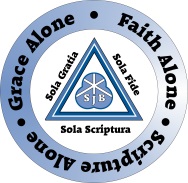 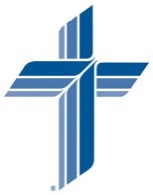 St. John’s Lutheran Church – Burt, Iowa 50522(Please type or print all information)Name:FirstFirstFirstFirstFirstFirstFirstFirstFirstFirstFirstMiddleMiddleMiddleMiddleMiddleMiddleLastLastLastLastLastLastLastLastLastLastLastAddress:Address:Address:StreetStreetStreetStreetStreetStreetStreetStreetStreetStreetStreetStreetStreetCityCityCityCityCityCityCityCityCityStateStateZip CodeZip CodeZip CodeZip CodeZip CodeZip CodeZip CodeZip CodeZip CodePhonePhonePhonePlace Of Birth :Place Of Birth :Place Of Birth :Place Of Birth :Place Of Birth :Date Of Birth :Date Of Birth :Date Of Birth :Date Of Birth :Date Of Birth :Date Of Birth :School Attended Last Year :School Attended Last Year :School Attended Last Year :School Attended Last Year :School Attended Last Year :School Attended Last Year :School Attended Last Year :School Attended Last Year :School Attended Last Year :Church Membership :Church Membership :Church Membership :Church Membership :Church Membership :Church Membership :Home CongregationHome CongregationHome CongregationHome CongregationHome CongregationHome CongregationHome CongregationHome CongregationHome CongregationHome CongregationHome CongregationHome CongregationHome CongregationHome CongregationPastorPastorPastorPastorPastorPastorPastorPastorPastorPastorPastorSingle :Single :Married :Married :Married :Married :Spouse’s Name :Spouse’s Name :Spouse’s Name :Spouse’s Name :Spouse’s Name :Spouse’s Name :Spouse’s Name :Spouse’s Name :Spouse’s Name :Spouse’s Name :Spouse’s Name :Single :Single :Married :Married :Married :Married :Spouse’s Name :Spouse’s Name :Spouse’s Name :Spouse’s Name :Spouse’s Name :Spouse’s Name :Spouse’s Name :Spouse’s Name :Spouse’s Name :Spouse’s Name :Spouse’s Name :Spouse’s Occupation :Spouse’s Occupation :Spouse’s Occupation :Spouse’s Occupation :Spouse’s Occupation :Spouse’s Occupation :Spouse’s Occupation :Spouse’s Occupation :Spouse’s Occupation :Spouse’s Occupation :Spouse’s Occupation :Children :Children :Children :Children :Children :Children :Children :NameNameNameNameNameNameNameNameNameNameNameNameNameAgeAgeAgeAgeChildren :Children :Children :Children :Children :Children :Children :Children :Children :Children :Children :Children :Children :Children :Children :Children :Children :Children :Children :Children :Children :Children :Children :Children :Children :Children :Children :Children :For What Full-Time Church Vocation Are You Preparing?For What Full-Time Church Vocation Are You Preparing?For What Full-Time Church Vocation Are You Preparing?For What Full-Time Church Vocation Are You Preparing?For What Full-Time Church Vocation Are You Preparing?For What Full-Time Church Vocation Are You Preparing?For What Full-Time Church Vocation Are You Preparing?For What Full-Time Church Vocation Are You Preparing?For What Full-Time Church Vocation Are You Preparing?For What Full-Time Church Vocation Are You Preparing?For What Full-Time Church Vocation Are You Preparing?For What Full-Time Church Vocation Are You Preparing?For What Full-Time Church Vocation Are You Preparing?For What Full-Time Church Vocation Are You Preparing?For What Full-Time Church Vocation Are You Preparing?For What Full-Time Church Vocation Are You Preparing?For What Full-Time Church Vocation Are You Preparing?For What Full-Time Church Vocation Are You Preparing?For What Full-Time Church Vocation Are You Preparing?At What Concordia Have You Enrolled?At What Concordia Have You Enrolled?At What Concordia Have You Enrolled?At What Concordia Have You Enrolled?At What Concordia Have You Enrolled?At What Concordia Have You Enrolled?At What Concordia Have You Enrolled?At What Concordia Have You Enrolled?At What Concordia Have You Enrolled?At What Concordia Have You Enrolled?At What Concordia Have You Enrolled?At What Concordia Have You Enrolled?At What Concordia Have You Enrolled?What Student Grade Level Will You Enter?What Student Grade Level Will You Enter?What Student Grade Level Will You Enter?What Student Grade Level Will You Enter?What Student Grade Level Will You Enter?What Student Grade Level Will You Enter?What Student Grade Level Will You Enter?What Student Grade Level Will You Enter?What Student Grade Level Will You Enter?What Student Grade Level Will You Enter?What Student Grade Level Will You Enter?What Student Grade Level Will You Enter?What Student Grade Level Will You Enter?What Student Grade Level Will You Enter?What Student Grade Level Will You Enter?Live On / Off Campus?Live On / Off Campus?Live On / Off Campus?Live On / Off Campus?Live On / Off Campus?Live On / Off Campus?Live On / Off Campus?Signature Of ApplicantSignature Of ApplicantSignature Of ApplicantSignature Of ApplicantSignature Of ApplicantSignature Of ApplicantSignature Of ApplicantSignature Of ApplicantSignature Of ApplicantSignature Of ApplicantSignature Of ApplicantSignature Of ApplicantSignature Of ApplicantSignature Of ApplicantSignature Of ApplicantSignature Of ApplicantDateDateDateDateDateDateDateDateAmount Awarded To Student :Amount Awarded To Student :Amount Awarded To Student :Amount Awarded To Student :Amount Awarded To Student :Amount Awarded To Student :Amount Awarded To Student :Amount Awarded To Student :Amount Awarded To Student :Amount Awarded To Student :Date :Date :Date :Date :Date :Date :Date :Please complete this form and return it no later than September 30th  …  Money will be awarded by November 30th Mail Copy to : St. John’s Lutheran Church – P.O. Box 98 – Burt, IA  50522Or Email : churchoffice@stjohnsburt.org  OR   pastor@stjohnsburt.org Please complete this form and return it no later than September 30th  …  Money will be awarded by November 30th Mail Copy to : St. John’s Lutheran Church – P.O. Box 98 – Burt, IA  50522Or Email : churchoffice@stjohnsburt.org  OR   pastor@stjohnsburt.org Please complete this form and return it no later than September 30th  …  Money will be awarded by November 30th Mail Copy to : St. John’s Lutheran Church – P.O. Box 98 – Burt, IA  50522Or Email : churchoffice@stjohnsburt.org  OR   pastor@stjohnsburt.org Please complete this form and return it no later than September 30th  …  Money will be awarded by November 30th Mail Copy to : St. John’s Lutheran Church – P.O. Box 98 – Burt, IA  50522Or Email : churchoffice@stjohnsburt.org  OR   pastor@stjohnsburt.org Please complete this form and return it no later than September 30th  …  Money will be awarded by November 30th Mail Copy to : St. John’s Lutheran Church – P.O. Box 98 – Burt, IA  50522Or Email : churchoffice@stjohnsburt.org  OR   pastor@stjohnsburt.org Please complete this form and return it no later than September 30th  …  Money will be awarded by November 30th Mail Copy to : St. John’s Lutheran Church – P.O. Box 98 – Burt, IA  50522Or Email : churchoffice@stjohnsburt.org  OR   pastor@stjohnsburt.org Please complete this form and return it no later than September 30th  …  Money will be awarded by November 30th Mail Copy to : St. John’s Lutheran Church – P.O. Box 98 – Burt, IA  50522Or Email : churchoffice@stjohnsburt.org  OR   pastor@stjohnsburt.org Please complete this form and return it no later than September 30th  …  Money will be awarded by November 30th Mail Copy to : St. John’s Lutheran Church – P.O. Box 98 – Burt, IA  50522Or Email : churchoffice@stjohnsburt.org  OR   pastor@stjohnsburt.org Please complete this form and return it no later than September 30th  …  Money will be awarded by November 30th Mail Copy to : St. John’s Lutheran Church – P.O. Box 98 – Burt, IA  50522Or Email : churchoffice@stjohnsburt.org  OR   pastor@stjohnsburt.org Please complete this form and return it no later than September 30th  …  Money will be awarded by November 30th Mail Copy to : St. John’s Lutheran Church – P.O. Box 98 – Burt, IA  50522Or Email : churchoffice@stjohnsburt.org  OR   pastor@stjohnsburt.org Please complete this form and return it no later than September 30th  …  Money will be awarded by November 30th Mail Copy to : St. John’s Lutheran Church – P.O. Box 98 – Burt, IA  50522Or Email : churchoffice@stjohnsburt.org  OR   pastor@stjohnsburt.org Please complete this form and return it no later than September 30th  …  Money will be awarded by November 30th Mail Copy to : St. John’s Lutheran Church – P.O. Box 98 – Burt, IA  50522Or Email : churchoffice@stjohnsburt.org  OR   pastor@stjohnsburt.org Please complete this form and return it no later than September 30th  …  Money will be awarded by November 30th Mail Copy to : St. John’s Lutheran Church – P.O. Box 98 – Burt, IA  50522Or Email : churchoffice@stjohnsburt.org  OR   pastor@stjohnsburt.org Please complete this form and return it no later than September 30th  …  Money will be awarded by November 30th Mail Copy to : St. John’s Lutheran Church – P.O. Box 98 – Burt, IA  50522Or Email : churchoffice@stjohnsburt.org  OR   pastor@stjohnsburt.org Please complete this form and return it no later than September 30th  …  Money will be awarded by November 30th Mail Copy to : St. John’s Lutheran Church – P.O. Box 98 – Burt, IA  50522Or Email : churchoffice@stjohnsburt.org  OR   pastor@stjohnsburt.org Please complete this form and return it no later than September 30th  …  Money will be awarded by November 30th Mail Copy to : St. John’s Lutheran Church – P.O. Box 98 – Burt, IA  50522Or Email : churchoffice@stjohnsburt.org  OR   pastor@stjohnsburt.org Please complete this form and return it no later than September 30th  …  Money will be awarded by November 30th Mail Copy to : St. John’s Lutheran Church – P.O. Box 98 – Burt, IA  50522Or Email : churchoffice@stjohnsburt.org  OR   pastor@stjohnsburt.org Please complete this form and return it no later than September 30th  …  Money will be awarded by November 30th Mail Copy to : St. John’s Lutheran Church – P.O. Box 98 – Burt, IA  50522Or Email : churchoffice@stjohnsburt.org  OR   pastor@stjohnsburt.org Please complete this form and return it no later than September 30th  …  Money will be awarded by November 30th Mail Copy to : St. John’s Lutheran Church – P.O. Box 98 – Burt, IA  50522Or Email : churchoffice@stjohnsburt.org  OR   pastor@stjohnsburt.org Please complete this form and return it no later than September 30th  …  Money will be awarded by November 30th Mail Copy to : St. John’s Lutheran Church – P.O. Box 98 – Burt, IA  50522Or Email : churchoffice@stjohnsburt.org  OR   pastor@stjohnsburt.org Please complete this form and return it no later than September 30th  …  Money will be awarded by November 30th Mail Copy to : St. John’s Lutheran Church – P.O. Box 98 – Burt, IA  50522Or Email : churchoffice@stjohnsburt.org  OR   pastor@stjohnsburt.org Please complete this form and return it no later than September 30th  …  Money will be awarded by November 30th Mail Copy to : St. John’s Lutheran Church – P.O. Box 98 – Burt, IA  50522Or Email : churchoffice@stjohnsburt.org  OR   pastor@stjohnsburt.org Please complete this form and return it no later than September 30th  …  Money will be awarded by November 30th Mail Copy to : St. John’s Lutheran Church – P.O. Box 98 – Burt, IA  50522Or Email : churchoffice@stjohnsburt.org  OR   pastor@stjohnsburt.org Please complete this form and return it no later than September 30th  …  Money will be awarded by November 30th Mail Copy to : St. John’s Lutheran Church – P.O. Box 98 – Burt, IA  50522Or Email : churchoffice@stjohnsburt.org  OR   pastor@stjohnsburt.org Please complete this form and return it no later than September 30th  …  Money will be awarded by November 30th Mail Copy to : St. John’s Lutheran Church – P.O. Box 98 – Burt, IA  50522Or Email : churchoffice@stjohnsburt.org  OR   pastor@stjohnsburt.org Please complete this form and return it no later than September 30th  …  Money will be awarded by November 30th Mail Copy to : St. John’s Lutheran Church – P.O. Box 98 – Burt, IA  50522Or Email : churchoffice@stjohnsburt.org  OR   pastor@stjohnsburt.org Please complete this form and return it no later than September 30th  …  Money will be awarded by November 30th Mail Copy to : St. John’s Lutheran Church – P.O. Box 98 – Burt, IA  50522Or Email : churchoffice@stjohnsburt.org  OR   pastor@stjohnsburt.org Please complete this form and return it no later than September 30th  …  Money will be awarded by November 30th Mail Copy to : St. John’s Lutheran Church – P.O. Box 98 – Burt, IA  50522Or Email : churchoffice@stjohnsburt.org  OR   pastor@stjohnsburt.org Please complete this form and return it no later than September 30th  …  Money will be awarded by November 30th Mail Copy to : St. John’s Lutheran Church – P.O. Box 98 – Burt, IA  50522Or Email : churchoffice@stjohnsburt.org  OR   pastor@stjohnsburt.org Please complete this form and return it no later than September 30th  …  Money will be awarded by November 30th Mail Copy to : St. John’s Lutheran Church – P.O. Box 98 – Burt, IA  50522Or Email : churchoffice@stjohnsburt.org  OR   pastor@stjohnsburt.org Please complete this form and return it no later than September 30th  …  Money will be awarded by November 30th Mail Copy to : St. John’s Lutheran Church – P.O. Box 98 – Burt, IA  50522Or Email : churchoffice@stjohnsburt.org  OR   pastor@stjohnsburt.org Please complete this form and return it no later than September 30th  …  Money will be awarded by November 30th Mail Copy to : St. John’s Lutheran Church – P.O. Box 98 – Burt, IA  50522Or Email : churchoffice@stjohnsburt.org  OR   pastor@stjohnsburt.org Please complete this form and return it no later than September 30th  …  Money will be awarded by November 30th Mail Copy to : St. John’s Lutheran Church – P.O. Box 98 – Burt, IA  50522Or Email : churchoffice@stjohnsburt.org  OR   pastor@stjohnsburt.org 